XI. A Portugál Nyelv és a Portugál Nyelvű Országok Közösségek Napja
Luzofón terek és idők2022. május 5., csütörtökHelyszín: Eötvös Loránd Tudományegyetem, Bölcsészettudományi Kar, Kari Tanácsterem10:00 – Hivatalos megnyitó Dr. Szijj Ildikó, az ELTE Portugál Nyelvi és Irodalmi Tanszékének vezetője Dr. Bartus Dávid, az ELTE BTK dékánja
Őexcellenciája José Filipe, Angola Magyarországi nagykövete10:30 – Kávészünet 11:00 - 13:00 – Előadások: „Luzofón terek és idők”Moderátor: João Miguel Henriques Résztvevők: Prof. João Paulo Oliveira e Costa (Camões Intézet és Portugál Nagykövetség): „A XVI. és XVII. századi luzofón világ genezise Prof. Antônio Carlos Secchin (Brazil Nagykövetség): „Portugál nyelv: utazás térben és időben”Prof. Dr. José Octávio Serra Van-Dúnem (Angolai Nagykövetség): „Kultúrák találkozásainak és különbözőségeinek szociológiai vizsgálata”13:00 - 15:00 – Ebédszünet15:00 – 15:45 - „Utazás a múltból a jelenbe”. Angolai népviseletek bemutatója a hagyományos és a kortárs zene ritmusára16:00 - 17:00 - Arrasta Pest brazil együttes koncertje 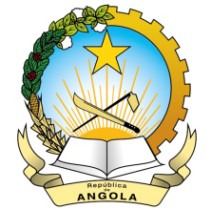 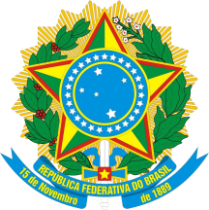 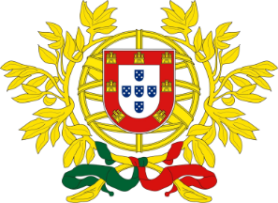 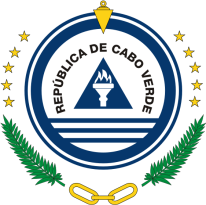 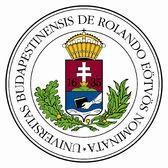 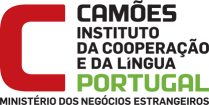 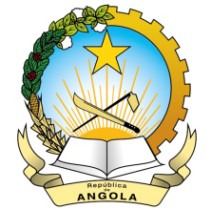 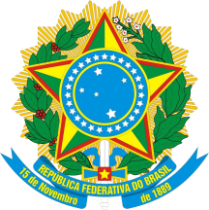 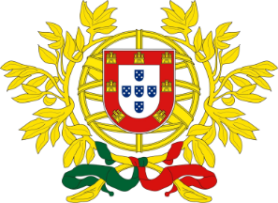 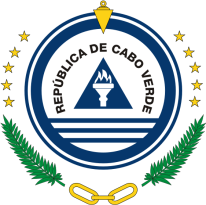 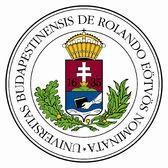 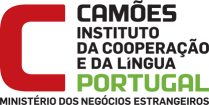 